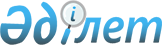 О внесении изменений в приказ Министра внутренних дел Республики Казахстан от 1 июля 2019 года № 602 "Об утверждении Правил оборота гражданского и служебного оружия и патронов к нему"Приказ и.о. Министра внутренних дел Республики Казахстан от 28 июля 2021 года № 444. Зарегистрирован в Министерстве юстиции Республики Казахстан 30 июля 2021 года № 23781
      ПРИКАЗЫВАЮ:
      1. Внести в приказ Министра внутренних дел Республики Казахстан от 1 июля 2019 года № 602 "Об утверждении Правил оборота гражданского и служебного оружия и патронов к нему (зарегистрирован в Реестре государственной регистрации нормативных актов № 18961) следующие изменения:
      в Правилах оборота гражданского и служебного оружия и патронов к нему, утвержденных указанным приказом:
      пункт 8 изложить в следующей редакции:
      "8. Проверка представленных документов, лиц, имеющих доступ к оружию и патронам, обследование мест производства и хранения оружия или патронов и контроль за использованием лицензий осуществляются в порядке, установленном Законом.
      Допуск лица имеющего доступ к оружию оформляется, не реже одного раза в пять лет, руководителем предприятия-изготовителя в произвольной форме, после представления оформляемым лицом справок об отсутствии судимости, медицинского заключения об отсутствии противопоказаний к владению оружием, выданное уполномоченным органом в области здравоохранения по форме № 076/у, утвержденной приказом исполняющего обязанности Министра здравоохранения Республики Казахстан от 30 октября 2020 года № ҚР ДСМ-175/2020 (зарегистрирован в Реестре государственной регистрации нормативных правовых актов № 21579), а также справок о прохождении программы подготовки (переподготовки) владельцев и пользователей гражданского и служебного оружия на знания правил безопасного обращения с гражданским и служебным оружием.";
      подпункт 4) пункта 11 исключить;
      подпункт 7) пункта 11 исключить;
      пункт 64 изложить в следующей редакции:
      "64. Лица, приобретающие гражданское и служебное оружие, проходят по месту жительства проверку знаний правил безопасного обращения с оружием в Центрах, в последующем через каждые пять лет.";
      пункт 69 изложить в следующей редакции:
      "69. Иностранцы, прибывшие в Республику Казахстан с целью туризма, по частным и служебным делам и зарегистрированные в установленном порядке в органах внутренних дел, для проживания на территории Республики Казахстан приобретают гражданское оружие по разрешениям, выдаваемым органами внутренних дел Республики Казахстан на общих основаниях, по ходатайствам дипломатических представительств государств, гражданами которых они являются, при условии его вывоза за пределы Республики Казахстан в течение 7 (семи) дней со дня приобретения.";
      пункт 102 изложить в следующей редакции:
      "102. Для проведения инвентаризации в организации создается постоянно действующая инвентаризационная комиссия в количестве не менее трех человек. В инвентаризационную комиссию включаются один из руководителей юридического лица, в котором проводится инвентаризация, работники бухгалтерской службы и другие специалисты, имеющие допуск к оружию и патронам, изучившие устройство и номенклатуру сверяемого оружия, а также меры безопасности при обращении с ним. При наличии у юридического лица территориально удаленных филиалов, не являющихся юридическими лицами, приказом руководителя организации – юридического лица может создаваться постоянно действующая инвентаризационная комиссия филиала из числа сотрудников, в том числе одного из руководителей этого филиала.
      Состав инвентаризационной комиссии не меняется до окончания срока действия комиссии. В исключительных случаях замена членов комиссии производится на основании приказа руководителя юридического лица, в котором проводится инвентаризация.
      Руководитель юридического лица создает условия для проведения инвентаризации оружия и патронов, освобождает членов комиссии на время ее проведения от исполнения ими других обязанностей, а также выделяет необходимое количество технических работников, допущенных к работам с оружием и патронами.
      Допуск к оружию оформляется руководителем организации на лиц участвующих в инвентаризации оружия после проверки органами внутренних дел соответствия требованиям пунктов 1 и 4 статьи 19 Закона.
      Для проверки по учетам юридическое лицо направляет в территориальный орган внутренних дел, по месту учета списки лиц претендующих на допуск к оружию с указанием анкетных данных и занимаемой должности, согласно приказа руководителя юридического лица.
      После получения результатов проверки приказом руководителя юридического лица оформляется допуск к оружию на лиц соответствующих требованиям пункта 1 и подпунктов 2), 3), 4), 5), 6) и 9) пункта 4 статьи 19 Закона.";
      пункт 135 изложить в следующей редакции:
      "135. Хранение гражданского оружия физическими лицами осуществляется по месту жительства владельца оружия, в следующем порядке:
      1) оружие и патроны к нему хранятся в прочно прикрепленном к полу или стене металлическом шкафу (сейфе), с толщиной стенок не менее 3 мм и внутренним замком на двери, в местах постоянного проживания владельцев. Не допускается развешивание оружия на стенах жилых комнат;
      2) в городских населенных пунктах (города республиканского, областного и районного значения, а также поселки, находящиеся на территории их административной подчиненности) место постоянного проживания владельца гражданского оружия (квартира, частный дом) оборудуется сертифицированной системой охраны помещений (сигнализация, имеющая возможность передачи сигнала тревоги на мобильный телефон владельца или членов его семьи или охранную организацию), устойчивой от электросети и дублирующего источника электропитания (наличие постоянного и запасного источника питания);
      Допускается по желанию владельца оборудование сигнализацией только комнаты или металлических шкафов (сейфов), в которых осуществляется непосредственное хранение оружия и патронов к нему.
      Вид и тип охранной сигнализации определяются владельцем оружия.
      При наличии у физического лица коллекционного оружия, место его хранения, оборудуется сигнализацией с выводом на пульты централизованного наблюдения фирм-операторов;
      3) на период длительного отсутствия (более одного месяца) владельца оружия (командировка, отпуск, лечение, прохождение воинской службы) оружие необходимо сдать на временное хранение в органы внутренних дел по месту жительства владельца или ПЦХ;
      4) допускается хранение совместно с оружием, патронов к нему (к гражданскому гладкоствольному оружию в общем количестве не более 500 штук, к гражданскому нарезному оружию не более 100 штук на каждую единицу нарезного оружия, к газовому оружию не более 50 штук, пороха охотничьего не более 500 грамм);
      5) владельцам гражданского оружия:
      проживающим в городской местности патроны к имеющемуся гражданскому гладкоствольному оружию в общем количестве более 500 штук, но не более 2000 штук, хранятся в отдельном металлическом шкафу (сейфе) с соблюдением требований подпунктов 1) и 2) настоящего пункта;
      проживающим в сельской местности патроны к имеющемуся гражданскому гладкоствольному оружию в общем количестве более 500 штук, но не более 2000 штук, хранятся в отдельном металлическом шкафу (сейфе) с соблюдением требованиям подпункта 1) настоящего пункта;
      6) допускается хранение гражданского оружия и патронов к нему в комнатах для хранения оружия субъектов, имеющих разрешение органов внутренних дел на право централизованного хранения гражданского и служебного оружия и патронов к нему, после предварительного письменного уведомления органов внутренних дел.
      Хранение коллекционного оружия более 5 (пяти) единиц осуществляется в специально оборудованном помещении, соответствующем требованиям пунктов 120, 121 и 122 настоящих Правил. В случае отсутствия такого помещения, оружие превышающее указанное количество хранится в ПЦХ.
      Владелец оружия, после заключения договора согласно приложениям 27, 28 к настоящим Правилам на хранение оружия в ПЦХ письменно уведомляет территориальный орган внутренних дел по месту регистрации оружия, с приложением копии договора на хранение оружия.
      Сотрудник полиции, осуществляющий контроль за оборотом гражданского и служебного оружия после получения уведомления делает отметку в информационной системе Интегрированного банка данных МВД РК, о перемене места хранения оружия с указанием номера договора и срока его действия.
      В дальнейшем, до окончания срока действия договора, контроль за соблюдением условий хранения оружия и патронов к нему по месту жительства владельца оружия не осуществляется.
      По окончанию срока действия договора, владелец оружия в случае продления срока его действия письменно уведомляет орган внутренних дел по месту регистрации оружия с представлением подтверждающих документов о продлении договора, в случае автоматического продления договора (в первоначальном договоре оговариваются условия автоматического продления договора) подтверждающие документы не представляются.
      Оружие, сданное на хранение, проверяется при ежеквартальной проверке ПЦХ;
      7) на приобретенные дополнительные сменные стволы к оружию, оформляются отдельные разрешения на хранение и ношение оружия в территориальных органах внутренних дел, по месту регистрации владельца оружия;
      8) не допускается:
      хранение в сейфе с оружием посторонних предметов (за исключением аксессуаров, съемных и сменных приспособлений к хранимому оружию), в том числе денежных купюр, ценных бумаг, ювелирных изделий, а также патронов к другому виду оружия, на которое не имеется разрешения на хранение, хранение и ношение;
      хранение оружия вне места постоянного проживания владельца (частный дом, квартира, гостиница, веранда, служебный кабинет, подвал, времянка, садовый, дачный дом, гараж, баня, балкон, лоджия, сарай, вагончик, шалаш, чердак), а также в общежитиях (за исключением семейных, где отдельную комнату занимают члены одной семьи), временных вахтовых помещениях, отгонных участках, фермерских и крестьянских хозяйствах, у родственников, знакомых;
      хранение оружия в состоянии непригодном для дальнейшего использования;
      оставление ключей от сейфа с оружием в местах доступных для иных лиц, в том числе родственников и членов семьи;
      совместного хранения оружия в одном сейфе владельцев оружия имеющих разрешение на его хранение или хранение и ношение;
      хранение незарегистрированного в органах внутренних дел оружия, в том числе не подлежащего регистрации;
      9) хранение гражданского оружия осуществляется по разрешениям на хранение или хранение и ношение оружия и патронов к нему выдаваемыми органами внутренних дел, в порядке установленном Правилами оказания государственных услуг "Выдача разрешения физическим и юридическим лицам на приобретение, хранение, хранение и ношение, перевозку гражданского и служебного оружия и патронов к нему", утвержденных приказом Министра внутренних дел Республики Казахстан 27 марта 2020 года № 254 (зарегистрирован в Реестре государственной регистрации нормативных правовых актов № 20184);
      10) хранение сигнального оружия, пневматического оружия с дульной энергией не более 7,5 Дж и калибром до 4,5 мм включительно, конструктивно сходных с оружием изделий, оружия самообороны, за исключением огнестрельного гладкоствольного длинноствольного после их приобретения осуществляется в запирающихся шкафах, изготовленных из метала, древесины или пластика (при этом толщина стенок шкафов изготовленных из древесины и пластика не менее 5 мм), расположенных в жилых помещениях и доступ к шкафам имеют только владелец оружия.";
      приложение 5 к указанным Правилам оборота гражданского и служебного оружия и патронов к нему изложить в новой редакции согласно приложению № 1 к настоящему приказу;
      приложение 8 к указанным Правилам оборота гражданского и служебного оружия и патронов к нему изложить в новой редакции согласно приложению № 2 к настоящему приказу.
      2. Комитету административной полиции Министерства внутренних дел Республики Казахстан в установленном законодательством порядке обеспечить:
      1) государственную регистрацию настоящего приказа в Министерстве юстиции Республики Казахстан;
      2) размещение настоящего приказа на интернет-ресурсе Министерства внутренних дел Республики Казахстан;
      3) в течение десяти рабочих дней после государственной регистрации настоящего приказа представление в Юридический департамент Министерства внутренних дел Республики Казахстан сведений об исполнении мероприятий, предусмотренных подпунктами 1) и 2) настоящего пункта.
      3. Контроль за исполнением настоящего приказа возложить на курирующего заместителя министра внутренних дел Республики Казахстан.
      4. Настоящий приказ вводится в действие по истечении шестидесяти календарных дней после дня его первого официального опубликования.
      "СОГЛАСОВАН"
Министерство сельского хозяйства
Республики Казахстан
      "СОГЛАСОВАН"
Министерство культуры и спорта
Республики Казахстан
      "СОГЛАСОВАН"
Министерство экологии, 
геологии и природных ресурсов 
Республики Казахстан Нормы вооружения работников частных охранных организаций, осуществляющих охранную деятельность на территории Республики Казахстан
      Оружие:
      Нормы патронов к оружию
      Примечание:
      1. Резерв оружия всех видов охраны - 1 единица оружия на каждые 10 единиц, имеющихся на вооружении.
      2. Патроны для гладкоствольного оружия заряжаются дробью № 7 или № 8, либо патронами травматического действия, а также используется электрическое оружие, разрешенные к применению по соответствующим нормам допустимого воздействия на человека поражающих факторов оружия, утвержденных приказом Министра здравоохранения Республики Казахстан от 08 февраля 2008 года №55 (зарегистрирован в Реестре государственной регистрации нормативных правовых актов №5139).
      3. При охране объектов, обеспечивающих добычу, хранение, транспортировку, переработку драгоценных металлов и алмазов, углеводородного сырья, банков, электрических станций, теплоэлектроцентралей и линий электропередачи, складов (хранилищ) взрывчатых, ядовитых и наркотических веществ, радиоактивных материалов, складов (хранилищ) государственных материальных резервов, а также железнодорожного и воздушного транспорта при перевозке ценных и опасных грузов допускается заряжение патронов для гладкоствольного оружия пулей или дробью № 0; № 1.
      4. Частным охранным организациям при охране объектов допускается снаряжать служебное оружие патронами светозвукового действия из расчета не более 2 патронов на каждую единицу оружия.
      5. Деятельность частных охранных организаций по охране объектов с оружием либо без оружия осуществляется на основании договора об оказании охранных услуг. Нормы установленные для вооружения государственных инспекторов и работников организаций по охране, воспроизводству использованию животного и растительного мира Республики Казахстан
      Боеприпасы:
      Примечание:
      Общее количество оружия не превышает общего числа работников, согласно утвержденному штатному расписанию, при этом на 10 единиц разрешается иметь одно резервное.
      Государственный инспектор по охране животного мира – работник территориального подразделения и подведомственных организаций Комитета лесного хозяйства и животного мира, непосредственно осуществляющий охрану животного мира.
      Инспектор специализированной организации по охране животного мира - работник специализированной организации, созданной постановлением Правительства Республики Казахстан и решением местных исполнительных органов, непосредственно осуществляющий охрану животного мира.
      Государственный инспектор по охране особо охраняемых природных территорий – работник государственного природного заповедника, государственного национального природного парка, государственного природного резервата, государственного регионального природного парка (инженер по охране и защите леса, лесничий, мастер леса, лесник, государственный инспектор (егерь), охотовед), непосредственно осуществляющий охрану животного и растительного мира.
      Работник государственной лесной инспекции и государственной лесной охраны – работник территориального подразделения Комитета лесного хозяйства и животного мира (инженер по охране и защите леса, лесничий, мастер леса, лесник, государственный инспектор (егерь), охотовед), непосредственно осуществляющий охрану лесов.
      Патроны для гладкоствольного оружия заряжаются дробью № 7 или № 8, а также используются патроны травматического действия, разрешенные к применению по соответствующим нормам допустимого воздействия на человека поражающих факторов оружия, утвержденных приказом Министра здравоохранения Республики Казахстан от 08 февраля 2008 года №55 (зарегистрирован в Реестре государственной регистрации нормативных правовых актов №5139).
      Для отстрела шакалов, ворон, сорок, грачей, бродячих собак, допускается снаряжение патронов к гладкоствольному оружию дробью № 1, № 0 или № 00.
					© 2012. РГП на ПХВ «Институт законодательства и правовой информации Республики Казахстан» Министерства юстиции Республики Казахстан
				
      исполняющий обязанности Министра внутренних дел 
Республики Казахстан 

М. Кожаев
Приложение 1 к приказу
и.о. заместителя Министра
от 28 июля 2021 года № 444Приложение 5
к Правилам оборота
гражданского и служебного
оружия и патронов к немуформа
№ п/п
Работники частных охранных организации
Служебное оружие (при осуществлении охранной деятельности)
Служебное оружие (при осуществлении охранной деятельности)
№ п/п
Работники частных охранных организации
Огнестрельное бесствольное, газовое оружие с возможностью стрельбы патронами травматического действия, электрическое оружие, короткоствольное гладкоствольное оружие
Гладкоствольное длинноствольное оружие (ружье, карабин)
1
2
3
4
1
Старший охранник смены
1 ед.
2
Охранник на наружном посту
1 ед. на пост
 1 ед. на пост
3
Охранник на внутреннем посту
2 ед. на пост
4
Старший охранник мобильной группы оперативного реагирования
 

1 ед. 
5
Охранник мобильной группы оперативного реагирования
 

1 ед.
6
Водитель мобильной группы оперативного реагирования
 

1 ед. 
7
Охранник, осуществляющий защиту жизни и здоровья физических лиц
 

1 ед. 
№ п/п
Вид оружия
Количество патронов, штук
Количество патронов, штук
Количество патронов, штук
№ п/п
Вид оружия
Охранникам, заступающим на охрану объекта, или в мобильных группах выдается:
неснижаемый запас патронов  на единицу оружия
для учебных целей на 1 охранника расход патронов  в год
1.
Огнестрельное бесствольное, газовое оружие с возможностью стрельбы патронами травматического действия, короткоствольное гладкоствольное оружие
до 16 патронов (в 2-х магазинах)
16
12
2
Гладкоствольное длинноствольное оружие (ружье, карабин)
до 10 патронов
10
 

12Приложение 2 к приказу
и.о. заместителя Министра
от 28 июля 2021 года № 444Приложение 8
к Правилам оборота
гражданского и служебного
оружия и патронов к немуформа
№ п/п
Должность
Пистолет
Карабин
Гладкоствольное длинноствольное оружие (Карабин)
1
Государственный инспектор по охране животного мира, непосредственно осуществляющий охрану животного мира
1
или 1
или 1
2
Государственный инспектор по охране особо охраняемых природных территорий
1
или 1
или 1
3
Инспектор специализированных организаций по охране животного мира, находящихся в ведении Комитета лесного и охотничьего хозяйства
1
или 1
или 1
4
Работники государственной лесной инспекции и государственной лесной охраны, непосредственно осуществляющие охрану лесов
1
или 1
или 1
№ п/п
Наименование оружия
Количество патронов (штук)
Количество патронов (штук)
Количество патронов (штук)
Количество патронов (штук)
№ п/п
Наименование оружия
Работник снаряженный на смену
неснижаемый запас на единицу
расход в год для:
расход в год для:
№ п/п
Наименование оружия
Работник снаряженный на смену
неснижаемый запас на единицу
практических стрельб на одного человека
проверки боя на единицу оружия
1
пистолет
16 (в 2 магазинах)
24
8
4
2
карабин
10 патронов (в обоймах)
30
10
5
3
Гладкоствольное длинноствольное оружие (Карабин)
10 патронов (в обоймах)
30
10
5